REGIONE SICILIANA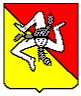 ASSESSORATO REGIONALE DELLA SALUTEDIPARTIMENTO PIANIFICAZIONE STRATEGICASERVIZIO 1° “PERSONALE DEL S. S. R. DIPENDENTE E CONVENZIONATO”INCARICHI VACANTI DI CONTINUITA’ ASSISTENZIALE ANNO 2021 (totale n. 291 incarichi)(D.D.G. n. 269 del 6 aprile 2021 – G.U.R.S. n. 16 del 16 aprile 2021 e s.m.i.)INCARICHI ASSEGNATI PER TRASFERIMENTO nella convocazione del 27 luglio 2021;AZIENDA SANITARIA PROVINCIALE di CATANIA- Presidio di Santa Maria di Licodia		1 incarico		24 h settimanali;- Presidio di Paternò				1 incarico		12 h settimanali;- Presidio di Ragalna				1 incarico		12 h settimanali;- Presidio di Bronte				1 incarico		24 h settimanali;- Presidio di Misterbianco			1 incarico		12 h settimanali;- Presidio di Riposto				1 incarico		12 h settimanali;- Presidio di Gravina				1 incarico		24 h settimanali;- Presidio di Catania (corso Italia)		1 incarico		24 h settimanali;- Presidio di Acireale				1 incarico		24 h settimanali;- Presidio di Trecastagni				1 incarico		12 h settimanali;- Presidio di Milo					1 incarico		12 h settimanali;AZIENDA SANITARIA PROVINCIALE di MESSINA- Presidio di Graniti			            1 incarico		24 h settimanali;AZIENDA SANITARIA PROVINCIALE di TRAPANI- Presidio di Levanzo				1 incarico		24 h settimanali;INCARICHI  DA ASSEGNARE PER GRADUATORIA n. 281 incarichi(di cui n. 225 ai medici in possesso di Attestato, e n. 56 ai medici in possesso di titolo equipollente)AZIENDA SANITARIA PROVINCIALE di AGRIGENTO	- Presidio di Menfi				1 incarico		24 h settimanali;	- Presidio di Montevago				1 incarico		24 h settimanali;	- Presidio di Ribera				1 incarico		24 h settimanali;- Presidio di Villafranca Sicula			1 incarico		24 h settimanali;	- Presidio di Montallegro				1 incarico		24 h settimanali;- Presidio di S. Stefano Quisquina		1 incarico		24 h settimanali;	- Presidio di S. Biagio Platani			2 incarichi		24 h settimanali;	- Presidio di Cianciana				1 incarico		24 h settimanali;	- Presidio di Bivona				2 incarichi		24 h settimanali;- Presidio di Alessandria Della Rocca		1 incarico		24 h settimanali;	- Presidio di Casteltermini			1 incarico		24 h settimanali;- Presidio di Agrigento I° posto			1 incarico		24 h settimanali;- Presidio di Agrigento II° posto			1 incarico		24 h settimanali;- Presidio di Agrigento III° posto		2 incarichi		24 h settimanali;	- Presidio di Joppolo Giancaxio			1 incarico		24 h settimanali;	- Presidio di Porto Empedocle			1 incarico		24 h settimanali;	- Presidio di Raffadali				1 incarico		24 h settimanali;- Presidio di Realmonte				1 incarico		24 h settimanali;	- Presidio di S. Angelo Muxaro			1 incarico		24 h settimanali;- Presidio di S. Elisabetta				1 incarico		24 h settimanali;- Presidio di Siculiana				2 incarichi		24 h settimanali;	- Presidio di Canicattì				1 incarico		24 h settimanali;	- Presidio di Campobello di Licata		1 incarico		24 h settimanali;	- Presidio di Grotte				1 incarico		24 h settimanali;	- Presidio di Castrofilippo			1 incarico		24 h settimanali;- Presidio di Palma di Montechiaro		1 incarico		24 h settimanali;	- Presidio di Palma di Montechiaro		1 incarico		12 h settimanali;- Presidio di Licata				1 incarico		12 h settimanali;- Presidio di S. Stefano Quisquina		1 incarico		12 h settimanali;- Presidio di Bivona				1 incarico		12 h settimanali;AZIENDA SANITARIA PROVINCIALE di CALTANISSETTA	- Presidio di Caltanissetta I° posto		1 incarico		24 h settimanali;	- Presidio di Santa Caterina Villarmosa		1 incarico		24 h settimanali;	- Presidio di Riesi					2 incarichi		24 h settimanali;- Presidio di Montedoro				2 incarichi		24 h settimanali;	- Presidio di Serradifalco				1 incarico		24 h settimanali;- Presidio di Marianopoli				2 incarichi		24 h settimanali;- Presidio di Vallelunga				2 incarichi		24 h settimanali;- Presidio di Campofranco			1 incarico		24 h settimanali;AZIENDA SANITARIA PROVINCIALE di CATANIA	- Presidio di Acireale				1 incarico		12 h settimanali;	- Presidio di Aci Catena				3 incarichi		24 h settimanali;	- Presidio di Aci Catena				1 incarico		12 h settimanali;- Presidio di Zafferana Etnea			1 incarico		12 h settimanali;	- Presidio di Adrano				1 incarico		12 h settimanali;- Presidio di Adrano				1 incarico		24 h settimanali;	- Presidio di Maletto				2 incarichi		24 h settimanali;	- Presidio di Bronte				1 incarico		24 h settimanali;	- Presidio di Randazzo				3 incarichi		24 h settimanali;- Presidio di Bronte				1 incarico		12 h settimanali;	- Presidio di Maniace				1 incarico		12 h settimanali;- Presidio di Maniace				1 incarico		24 h settimanali;- Presidio di Maletto				1 incarico		12 h settimanali;- Presidio di Randazzo				1 incarico		12 h settimanali;- Presidio di Mazzarrone				1 incarico		12 h settimanali;- Presidio di Mazzarrone				3 incarichi		24 h settimanali;	- Presidio di Caltagirone				1 incarico		12 h settimanali;	- Presidio di Mirabella Imbaccari		1 incarico		12 h settimanali;	- Presidio di San Cono				1 incarico		12 h settimanali;- Presidio di San Michele di Ganzaria		2 incarichi		24 h settimanali;	- Presidio di San Michele di Ganzaria		1 incarico		12 h settimanali;- Presidio di Grammichele			3 incarichi		24 h settimanali;- Presidio di Mirabella Imbaccari		4 incarichi		24 h settimanali;- Presidio di San Cono				1 incarico		24 h settimanali;- Presidio di Vizzini				1 incarico		12 h settimanali;- Presidio di Licodia Eubea			1 incarico		12 h settimanali;- Presidio di Mineo				1 incarico		24 h settimanali;	- Presidio di Licodia Eubea			2 incarichi		24 h settimanali;	- Presidio di Vizzini				2 incarichi		24 h settimanali;	- Presidio di Misterbianco			1 incarico		24 h settimanali;	- Presidio di Catania (San Giorgio)		1 incarico		24 h settimanali;- Presidio di Catania (corso Italia)		1 incarico		24 h settimanali;- Presidio di Catania (San Giorgio)		1 incarico		12 h settimanali;- Presidio di Catania (corso Italia)		1 incarico		12 h settimanali;- Presidio di Giarre				1 incarico		24 h settimanali;	- Presidio di Fiumefreddo di Sicilia		1 incarico		12 h settimanali;	- Presidio di Piedimonte Etneo			1 incarico		12 h settimanali;	- Presidio di Sant’Alfio				1 incarico		12 h settimanali;	- Presidio di Piedimonte Etneo			1 incarico		24 h settimanali;- Presidio di Mascali				1 incarico		12 h settimanali;- Presidio di Calatabiano				1 incarico		24 h settimanali;- Presidio di Linguaglossa			1 incarico		12 h settimanali;- Presidio di Castiglione di Sicilia		2 incarichi		24 h settimanali;- Presidio di Mascali				1 incarico		24 h settimanali;- Presidio di Castiglione di Sicilia		1 incarico		12 h settimanali;- Presidio di San Pietro Clarenza			1 incarico		12 h settimanali;- Presidio di Gravina di Catania			1 incarico		12 h settimanali;	- Presidio di Mascalucia				3 incarichi		24 h settimanali;	- Presidio di San Giovanni La Punta		1 incarico		12 h settimanali;	- Presidio di Mascalucia				1 incarico		12 h settimanali;	- Presidio di Tremestieri Etneo			1 incarico		12 h settimanali;- Presidio di Pedara				1 incarico		24 h settimanali;- Presidio di Ramacca				2 incarichi		24 h settimanali;- Presidio di Palagonia				3 incarichi		24 h settimanali;- Presidio di Palagonia				1 incarico		12 h settimanali;- Presidio di Scordia				3 incarichi		24 h settimanali;- Presidio di Scordia				1 incarico		12 h settimanali;- Presidio di Raddusa				1 incarico		12 h settimanali;	- Presidio di Raddusa				2 incarichi		24 h settimanali;- Presidio di Militello in Val di Catania		1 incarico		12 h settimanali;	- Presidio di Castel di Iudica			1 incarico		12 h settimanali;- Presidio di Castel di Iudica			2 incarichi		24 h settimanali;- Presidio di Belpasso				3 incarichi		24 h settimanali;- Presidio di Belpasso				1 incarico		12 h settimanali;AZIENDA SANITARIA PROVINCIALE di ENNA	- Presidio di Agira				2 incarichi		24 h settimanali;- Presidio di Aidone				1 incarico		24 h settimanali;	- Presidio di Barrafranca				2 incarichi		24 h settimanali;- Presidio di Calascibetta				1 incarico		24 h settimanali;- Presidio di Capizzi				2 incarichi		24 h settimanali;- Presidio di Catenanuova			1 incarico		24 h settimanali;- Presidio di Enna					1 incarico		24 h settimanali;- Presidio di Leonforte				2 incarichi		24 h settimanali;- Presidio di Nicosia				1 incarico		24 h settimanali;	- Presidio di Piazza Armerina			1 incarico		24 h settimanali;- Presidio di Pietraperzia				1 incarico		24 h settimanali;	- Presidio di Valguarnera				1 incarico		24 h settimanali;- Presidio di Troina				2 incarichi		24 h settimanali;- Presidio di Villadoro				1 incarico		24 h settimanali;- Presidio di Villarosa				2 incarichi		24 h settimanali;AZIENDA SANITARIA PROVINCIALE di MESSINA	- Presidio di Cesarò				2 incarichi		24 h settimanali;- Presidio di Francavilla di Sicilia		1 incarico		24 h settimanali;	- Presidio di Graniti				1 incarico		24 h settimanali;- Presidio di Letojanni				1 incarico		24 h settimanali;- Presidio di Messina NORD			1 incarico		24 h settimanali;- Presidio di Villafranca Tirrena			1 incarico		24 h settimanali;- Presidio di Messina SUD			1 incarico		24 h settimanali;- Presidio di Milazzo				1 incarico		24 h settimanali;- Presidio di Monforte San Giorgio		1 incarico		24 h settimanali;	- Presidio di San Filippo del Mela		1 incarico		24 h settimanali;- Presidio di Spadafora				1 incarico		24 h settimanali;	- Presidio di Filicudi				2 incarichi		24 h settimanali;- Presidio di Lipari				1 incarico		24 h settimanali;- Presidio di Panarea				2 incarichi		24 h settimanali;- Presidio di Stromboli				1 incarico		24 h settimanali;- Presidio di Basicò				1 incarico		24 h settimanali;- Presidio di Fondachelli				1 incarico		24 h settimanali;- Presidio di Brolo				1 incarico		24 h settimanali;	- Presidio di Floresta				1 incarico		24 h settimanali;- Presidio di Gioiosa Marea			2 incarichi		24 h settimanali;	- Presidio di Sant’Angelo di Brolo		3 incarichi		24 h settimanali;- Presidio di Sinagra				2 incarichi		24 h settimanali;- Presidio di Ucria				1 incarico		24 h settimanali;- Presidio di Alcara Li Fusi			2 incarichi		24 h settimanali;- Presidio di Caronia				1 incarico		24 h settimanali;- Presidio di Castell’Umberto			2 incarichi		24 h settimanali;- Presidio di Galati Mamertino			2 incarichi		24 h settimanali;	- Presidio di Mirto				1 incarico		24 h settimanali;- Presidio di Naso					1 incarico		24 h settimanali;	- Presidio di San Fratello				1 incarico		24 h settimanali;- Presidio di San Salvatore di Fitalia		2 incarichi		24 h settimanali;- Presidio di Castel di Lucio			1 incarico		24 h settimanali;- Presidio di Pettineo				2 incarichi		24 h settimanali;- Presidio di Reitano				2 incarichi		24 h settimanali;- Presidio di Santo Stefano di Camastra		2 incarichi		24 h settimanali;AZIENDA SANITARIA PROVINCIALE di PALERMO	- Presidio di Castelbuono				1 incarico		24 h settimanali;- Presidio di Cefalù				1 incarico		24 h settimanali;- Presidio di San Mauro Castelverde		1 incarico		24 h settimanali;- Presidio di Collesano				1 incarico		24 h settimanali;- Presidio di Bompietro				2 incarichi		24 h settimanali;- Presidio di Castellana Sicula			1 incarico		24 h settimanali;- Presidio di Gangi				2 incarichi		24 h settimanali;- Presidio di Geraci Siculo			1 incarico		24 h settimanali;	- Presidio di Ciminna				1 incarico		24 h settimanali;- Presidio di Godrano				1 incarico		24 h settimanali;	- Presidio di Misilmeri				1 incarico		24 h settimanali;- Presidio di Caltavuturo				2 incarichi		24 h settimanali;	      - Presidio di Cerda				1 incarico		24 h settimanali;- Presidio di Montemaggiore Belsito		1 incarico		24 h settimanali;	- Presidio di Sciara				1 incarico		24 h settimanali;- Presidio di Termini Imerese			1 incarico		24 h settimanali;	- Presidio di Alia					2 incarichi		24 h settimanali;- Presidio di Castronovo di Sicilia		1 incarico		24 h settimanali;	      - Presidio di Lercara Friddi			1 incarico		24 h settimanali;	      - Presidio di Prizzi				1 incarico		24 h settimanali;- Presidio di Roccapalumba			1 incarico		24 h settimanali;	- Presidio di Vicari				1 incarico		24 h settimanali;- Presidio di Valledolmo				1 incarico		24 h settimanali;	- Presidio di Bagheria				2 incarichi		24 h settimanali;	      - Presidio di Campofiorito			1 incarico		24 h settimanali;	- Presidio di Chiusa Sclafani			1 incarico		24 h settimanali;	- Presidio di Roccamena				1 incarico		24 h settimanali;- Presidio di Camporeale				1 incarico		24 h settimanali;	- Presidio di Partinico				1 incarico		24 h settimanali;- Presidio di San Cipirrello			2 incarichi		24 h settimanali;- Presidio di Altofonte				1 incarico		24 h settimanali;	      - Presidio di Belmonte Mezzagno		1 incarico		24 h settimanali;	- Presidio di Villabate				1 incarico		24 h settimanali;- Presidio di Ustica				3 incarichi		24 h settimanali;	- Presidio di Lampedusa				1 incarico		24 h settimanali;- Presidio di Linosa				2 incarichi		24 h settimanali;AZIENDA SANITARIA PROVINCIALE di RAGUSA	- Presidio di Acate				1 incarico		24 h settimanali;- Presidio di Chiaramonte Gulfi			2 incarichi		24 h settimanali;- Presidio di Vittoria II° posto			3 incarichi		24 h settimanali;	      - Presidio di Frigintini				2 incarichi		24 h settimanali;- Presidio di Ispica				2 incarichi		24 h settimanali;	- Presidio di Santa Croce Camerina		1 incarico		24 h settimanali;- Presidio di Pedalino – Pezze 			1 incarico		24 h settimanali;	- Presidio di Pozzallo				1 incarico		24 h settimanali;- Presidio di Vittoria I° posto			1 incarico		24 h settimanali;        AZIENDA SANITARIA PROVINCIALE di SIRACUSA	- Presidio di Buccheri				2 incarichi		24 h settimanali;- Presidio di Buscemi				1 incarico		24 h settimanali;- Presidio di Sortino				1 incarico		24 h settimanali;	      - Presidio di Solarino				1 incarico		24 h settimanali;- Presidio di Francofonte				1 incarico		24 h settimanali;	- Presidio di Carlentini				1 incarico		12 h settimanali;- Presidio di Lentini	 			1 incarico		12 h settimanali;	- Presidio di Portopalo				1 incarico		24 h settimanali;- Presidio di Rosolini				2 incarichi		24 h settimanali;- Presidio di Priolo				1 incarico		24 h settimanali;- Presidio di Noto					1 incarico		24 h settimanali;	      - Presidio di Belvedere				1 incarico		24 h settimanali;- Presidio di Augusta				1 incarico		24 h settimanali;AZIENDA SANITARIA PROVINCIALE di TRAPANI	- Presidio di Custonaci				2 incarichi		24 h settimanali;	      - Presidio di Casa Santa – Erice 			2 incarichi		24 h settimanali;	      - Presidio di Favignana				2 incarichi		24 h settimanali;	      - Presidio di Marettimo				1 incarico		24 h settimanali;                 - Presidio di San Vito Lo Capo			1 incarico		24 h settimanali;	     - Presidio di Trapani	 			1 incarico		24 h settimanali;                 - Presidio di Pantelleria				1 incarico		24 h settimanali;	     - Presidio di Strasatti				2 incarichi		24 h settimanali;	     - Presidio di Gibellina 				1 incarico		24 h settimanali;	     - Presidio di Mazara Borgata Costiera		1 incarico		24 h settimanali;	     - Presidio di Vita					1 incarico		24 h settimanali; 	     - Presidio di Campobello di Mazara		2 incarichi		24 h settimanali;	     - Presidio di Poggioreale 				1 incarico		24 h settimanali;	     - Presidio di Salaparuta				1 incarico		24 h settimanali;	     - Presidio di Santa Ninfa				1 incarico		24 h settimanali;	Nella considerazione che la presente assegnazione degli incarichi, vista l’eccezionalità della situazione epidemiologica, avviene esclusivamente via P.E.C., al fine di consentire ai partecipanti la possibilità di accettare SOLO gli incarichi per i quali risultano effettivamente interessati e conseguentemente rinunciare agli altri eventualmente indicati nella domanda di partecipazione, si invitano le SS.LL. a voler trasmettere entro le ore 23,59 del 21 agosto 2021 la propria accettazione all’indirizzo dipartimento.pianificazione.strategica@certmail.regione.sicilia.it  (verificando l’avvenuta ricezione da parte di questo Dipartimento con la ricevuta di avvenuta consegna) secondo il modello allegato.	Si avverte fin d’ora che non saranno prese in  considerazione eventuali PEC redatte in maniera difforme dalle presenti indicazioni.		IL DIRIGENTE DEL SERVIZIO 					                           	   (dott.ssa Antonella Di Stefano)								____________________________    	IL FUNZIONARIO       (geom. Calogero Geraci)__________________________				           Al Serv. 1/D.P.S. Personale del S.S.R. - Dipendente e Convenzionato				           dipartimento.pianificazione.strategica@certmail.regione.sicilia.it__l__ sottoscritt_____________________________________________________________nat__ a  ____________________________________________________ il ________________________in relazione alla domanda di partecipazione agli incarichi di Continuità Assistenziale – anno 2021COMUNICAdi ACCETTARE, qualora disponibili, i seguenti incarichi in ordine di priorità:1)______________________________________________________________________________2)______________________________________________________________________________3)______________________________________________________________________________4)______________________________________________________________________________5)______________________________________________________________________________6)______________________________________________________________________________7)______________________________________________________________________________8)______________________________________________________________________________9)______________________________________________________________________________10)_____________________________________________________________________________11)_____________________________________________________________________________12)_____________________________________________________________________________13)_____________________________________________________________________________14)_____________________________________________________________________________15)_____________________________________________________________________________Con la presente dichiara altresì di RINUNCIARE agli eventuali altri incarichi indicati nella suddetta domanda.Si allega documento di identità valido.data___________________				firma__________________________________1	MASSIMINO MARCELLO                      	07/02/19592	RESTUCCIA CESARE                        	11/02/19593	MANCUSO RAIMONDO                        	21/10/19604	PREVITE ROSARIO                         	29/08/19615	PUZZANGHERA PIETRO 1°                      	27/01/19686	GULLINO VALENTINO                       	07/07/19638	SORRENTI GIOVANNI                       	29/12/19627	ZAPPIA ANTONINO 1°                        	14/12/19659	LEANZA SALVATORE                        	09/04/195910	MONTALTO ANGELO                         	21/10/195911	SALEMI GIOVANNI 1°                        	06/07/195912	PUZZANGHERA PIETRO 2°                      	27/01/196813	ILACQUA MARIA                           	08/08/196414	ARENA SAVERIO                           	27/12/196515	RESTIVO DOMENICO                        	05/06/196516	ZODDA ANGELO                            	11/02/196217	ZAPPIA ANTONINO 2°                         	14/12/196518	CULTRERA ANNA MARIA                     	31/08/196219	LUCIFORA SALVATORE MARIA                	11/02/196420	LEOTTA VENERANDO                        	21/10/195921	ROCCA GIUSEPPE                          	02/03/195722	PORTALE SALVATORE                       	01/06/196423	MERULLA CARMELA                         	04/11/196124	SALEMI GIOVANNI 2°                        	06/07/195925	BARRACO MICHELE                         	06/08/196626	VENTO GIUSEPPINA 1°                        	21/05/196427	MONTAGNA SALVATORE                      	04/11/195828	MASTRONARDO GIOVANNA                    	16/07/196129	NAPOLI CATERINA 1°                        	31/03/196330	MARINO DANIELE                          	08/06/197331	LUCIDO ANNA MARIA                       	09/11/196032	GUARNACCIA GREGORIO 1°                     	18/04/196433	VENTO GIUSEPPINA 2°                        	21/05/196434	SIGNORELLI SALVATORE                    	27/01/195935	NAPOLI CATERINA 2°                         	31/03/196336	MUSCOLINO GIUSEPPE                      	15/09/195437	VENZA GIUSEPPE 1°                          	06/12/196038	GUARNACCIA GREGORIO 2°                     	18/04/196439	SPAMPINATO BARBARO GIUSEPPE             	18/03/197940	SIGNORELLI SALVATORE                    	27/01/195941	CANFORA ALBERTO 1°                         	01/07/195942	CASCIO MARIA 1°                            	17/11/197143	SCANDURRA CLAUDIO 1°                       	03/02/196444	MAZZOTTA TIZIANA MARIA                  	12/04/197746	SANTANGELO ANTONIO                      	23/05/197445	SESSA SABRINA                           	16/02/198047	SICALI SALVATORE                        	09/11/197748	FERLISI ANNA                            	26/07/197449	CACCIOLA ANNA 1°                          	24/05/195950	VENZA GIUSEPPE 2°                          	06/12/196051	D'AVOLA FEDERICO                        	25/11/198152	SANTANGELO FABIO                        	05/08/196053	CRISAFI MARIA CRISTINA                 	09/05/195954	NANIA ROSALBA                           	23/07/198155	CANFORA ALBERTO 2°                         	01/07/195956	GRECO ANTONIA 1°                           	18/06/196457	CASCIO MARIA 2°                           	17/11/197158	SCANDURRA CLAUDIO 2°                      	03/02/196459	RINALDI NOEMI                           	19/10/198760	AMIRI MOHAMMAD                          	13/05/196061	BONO CRISTINA                           	22/09/197862	MUGAVERO FRANCESCO                      	06/09/198663	RIZZA SALVATORE                         	27/09/198164	CACCIOLA ANNA 2°                          	24/05/195965	BONFIGLIO MARCO                         	27/12/198366	URSO VINCENZO                           	29/07/198167	ADAMO GIOVANNI                          	08/05/198368	LICITRA CARMELO                         	30/04/198769	LO GRANDE MARIA                         	13/03/195870	SCARCELLA LORETANA ANTONIETTA           	27/03/196871	MESSINA MONICA                          	10/12/197072	CIANTIA FRANCESCA 1°                      	04/08/197973	SINAGRA TIZIANA 1°                         	15/05/198174	PROITI MARIA                            	27/03/198375	SCHIAVONE FLAVIO                        	06/06/198776	VINCI MONICA                            	02/10/198577	MANGANO DARIO 1°                          	13/04/198378	CRAPIO DANILO MARIA 1°                     	13/09/198579	MINEO ROSALBA                           	09/06/198081	GAROFALO ALESSANDRO                     	24/08/198180	PARISI MARIA                            	14/12/198782	ANGELO GIACOMA 1°                          	28/12/198383	GRECO ANTONIA 2°                           	18/06/196487	BALLIRO' TERESA                         	28/01/198584	GANCI PAOLO                             	18/06/199186	LAUDICINA FRANCESCO                     	25/04/198785	MANGIONE MARIA TERESA                   	01/01/198988	FAILLACI ANTONIO                        	08/03/198689	LOMBARDINO AZZURRA 1°                     	03/11/198290	PANDOLFO MARIA CHIARA                   	10/05/198591	DI CARLO FRANCESCO                      	21/05/198392	MASCARO MARTINA 1°               	21/08/198993	GAGLIANI CLAUDIA 1°                        	12/07/199094	MASTRANTONIO ENZA TINDARA               	05/08/198697	CALABRO' LAURA PROVVIDENZA              	03/06/198396	PACE CINZIA 1°                             	16/06/198395	PEZZINO GIULIA 1°                         	02/07/1984101	D'ANGELO CLAUDIA 1°                       	16/01/198598	FABIANO GUGLIELMO                       	06/06/198999	MONTELEONE KATIUSCIA                    	05/06/1989100	TERMINI ANDREA SALVATORE 1°                	27/12/1988102	SCIUTO MARIA GIORGIA 1°                    	25/02/1991103	BILATO GRAZIA                           	24/10/1975104	CRISAFULLI ANTONINO                     	03/06/1965105	TOMASELLO LAURA                         	08/05/1981106	FARANDA IRENE                           	03/06/1985107	POLIMENI ALESSANDRA                     	18/03/1988108	NOTO ANTONIO                            	04/02/1964109	FERRARI ARMANDO                         	10/06/1964110	RIZZO GIUSEPPE                          	18/09/1958111	CIANTIA FRANCESCA 2°                       	04/08/1979112	SINAGRA TIZIANA 2°                        	15/05/1981114	PATANE' ELDA GIUSEPPINA G.              	13/07/1964113	RAPISARDI CARLA 1°                         	23/08/1965115	OTERI GIUSEPPE                          	31/07/1968116	MANGANO DARIO 2°                          	13/04/1983117	VENTO LAURA                             	27/10/1982118	CRAPIO DANILO MARIA 2°                    	13/09/1985119	ANGELO GIACOMA 2°                          	28/12/1983121	DROGO MARIA COSIMA                      	14/11/1963120	LOMBARDINO AZZURRA 2°                      	03/11/1982122	MASCARO MARTINA 2°                         	21/08/1989123	GAGLIANI CLAUDIA 2°                       	12/07/1990125	PACE CINZIA 2°                             	16/06/1983124	PEZZINO GIULIA 2°                          	02/07/1984127	D'ANGELO CLAUDIA 2°                       	16/01/1985126	TERMINI ANDREA SALVATORE 2             	27/12/1988128	SCIUTO MARIA GIORGIA 2°                    	25/02/1991129	TUMINO GIULIA                           	20/02/1986130	ZODDA ALESSANDRO                        	01/02/1954131	RAPISARDI CARLA 2°                         	23/08/1965132	COTRONEO DOMENICA ANTONIA	23/11/1983133	ZAPPULLA VALENTINA                      	21/01/1985